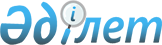 Об определении иных мест, где осуществляется пропуск через Государственную границу Республики КазахстанПостановление Правительства Республики Казахстан от 23 октября 2017 года № 672.
      В соответствии с подпунктом 10-1) статьи 55 Закона Республики Казахстан от 16 января 2013 года "О Государственной границе Республики Казахстан" Правительство Республики Казахстан ПОСТАНОВЛЯЕТ:
      1. Определить иные места, где осуществляется пропуск через Государственную границу Республики Казахстан, согласно приложению к настоящему постановлению.
      2. Настоящее постановление вводится в действие по истечении десяти календарных дней после дня его первого официального опубликования. Иные места, где
осуществляется пропуск через Государственную границу Республики Казахстан
      Сноска. Приложение с изменением, внесенным постановлением Правительства РК от 14.05.2018 № 265.
					© 2012. РГП на ПХВ «Институт законодательства и правовой информации Республики Казахстан» Министерства юстиции Республики Казахстан
				
      Премьер-Министр
Республики Казахстан

 Б. Сагинтаев
Приложение
к постановлению Правительства
Республики Казахстан
от 23 октября 2017 года № 672
1. Морские участки
1. Морские участки
1. Морские участки
1. 
Северо-Каспийская экологическая база реагирования на разливы нефти
46 ° 55'283N, 051 ° 42'057E
2.
Морская база Курык
43° 10'36.1 "N, 051 ° 40'05.7" E
3.
Прорва
45° 51′ 22″ N, 052° 59′ 52″ E
2. Участки местности, расположенные в пределах 100 метров от ограждений следующих автомобильных пунктов пропуска
2. Участки местности, расположенные в пределах 100 метров от ограждений следующих автомобильных пунктов пропуска
2. Участки местности, расположенные в пределах 100 метров от ограждений следующих автомобильных пунктов пропуска
1.
Курмангазы
Атырауская область
2.
Тажен      
Мангистауская область
3.
Жана Жол
Северо-Казахстанская область 
4.
Урлютобе
Павлодарская область
5.
Ауыл 
Восточно-Казахстанская область
6.
Карасу
Жамбылская область
3. Железнодорожные станции
3. Железнодорожные станции
3. Железнодорожные станции
1.
Петропавловск
Северо-Казахстанская область
2.
Красное (2639-й км)
Северо-Казахстанская область
3.
Орленок
Северо-Казахстанская область
4.
Кызылтуз
Павлодарская область
5.
Урлютюб
Павлодарская область
6.
Казахстанский
Восточно-Казахстанская область
7.
Защита
Восточно-Казахстанская область
8.
Семей
Восточно-Казахстанская область
9.
Тобол
Костанайская область
10.
Куркуреу-Су
Жамбылская область
11.
Чолдала
Жамбылская область
12.
Джамбул
Жамбылская область
13.
Бейнеу
Мангистауская область
4. Международный центр приграничного сотрудничества
4. Международный центр приграничного сотрудничества
4. Международный центр приграничного сотрудничества
1.
Контрольно-пропускной пункт Международного центра приграничного сотрудничества "Хоргос"
Алматинская область